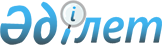 "Мемлекеттік кәсіпорындар, акцияларының (жарғылық капиталға қатысу үлестерінің) елу пайызынан астамы мемлекетке тиесілі заңды тұлғалар және олармен үлестес тұлғалар жүзеге асыратын қызмет түрлерінің тізбесін бекіту туралы" Қазақстан Республикасы Үкіметінің 2015 жылғы 28 желтоқсандағы № 1095 қаулысына толықтырулар енгізу туралыҚазақстан Республикасы Үкіметінің 2023 жылғы 1 желтоқсандағы № 1074 қаулысы.
      Қазақстан Республикасының Үкіметі ҚАУЛЫ ЕТЕДІ:
      1. "Мемлекеттік кәсіпорындар, акцияларының (жарғылық капиталға қатысу үлестерінің) елу пайызынан астамы мемлекетке тиесілі заңды тұлғалар және олармен үлестес тұлғалар жүзеге асыратын қызмет түрлерінің тізбесін бекіту туралы" Қазақстан Республикасы Үкіметінің 2015 жылғы 28 желтоқсандағы № 1095 қаулысына мынадай толықтырулар енгізілсін:
      көрсетілген қаулымен бекітілген мемлекеттік кәсіпорындар, акцияларының (жарғылық капиталға қатысу үлестерінің) елу пайызынан астамы мемлекетке тиесілі заңды тұлғалар және олармен үлестес тұлғалар жүзеге асыратын қызмет түрлерінің тізбесінде:
      "5. Акцияларының (жарғылық капиталға қатысу үлестерiнiң) елу пайызынан астамы мемлекетке тиесілі ұлттық басқарушы холдингтердің, ұлттық холдингтердің және өзге де заңды тұлғалардың еншілес, тәуелді заңды тұлғалары және олармен үлестес тұлғалар жүзеге асыратын қызмет түрлері" деген бөлім мынадай мазмұндағы реттік нөмірлері 185, 186, 187, 188, 189, 190 және 191-жолдармен толықтырылсын:
      "
      ".
      2. Осы қаулы алғашқы ресми жарияланған күнінен бастап қолданысқа енгізіледі.
					© 2012. Қазақстан Республикасы Әділет министрлігінің «Қазақстан Республикасының Заңнама және құқықтық ақпарат институты» ШЖҚ РМК
				
185
Фармацевтикалық препараттар өндіру
21201
186
Ветеринарияға арналған дәрілік препараттар өндіру
21202
187
Медициналық техника мен ортопедиялық бұйымдар саудасынан басқа, фармацевтикалық тауарлардың көтерме саудасы
46461
188
Тегін медициналық көмектің кепілдік берілген көлемі шеңберінде фармацевтикалық және медициналық тауарларды көтерме сауда арқылы өткізу
46462
189
Биотехнология саласындағы ғылыми зерттеулер мен эксперименттік әзірлемелер
72110
190
Инфекцияға қарсы препараттар саласындағы зерттеулер мен әзірлемелер
72195
191
Орау
82920
      Қазақстан РеспубликасыныңПремьер-Министрі 

Ә. Смайылов
